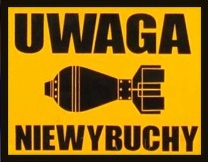 NUMER EWIDENCYJNY ZGŁOSZENIADATAGODZINAuzupełnia Jednostka Wojskowadd / mm / rrrrhh : mmOKREŚL KOD - KTÓRY Z PRZEDMIOTÓW PRZYPOMINA ZNALEZISKO*
(następna strona)OKREŚL KOD - KTÓRY Z PRZEDMIOTÓW PRZYPOMINA ZNALEZISKO*
(następna strona)OKREŚL KOD - KTÓRY Z PRZEDMIOTÓW PRZYPOMINA ZNALEZISKO*
(następna strona)kod literowykod literowykod cyfrowyOKREŚL KOD - KTÓRY Z PRZEDMIOTÓW PRZYPOMINA ZNALEZISKO*
(następna strona)OKREŚL KOD - KTÓRY Z PRZEDMIOTÓW PRZYPOMINA ZNALEZISKO*
(następna strona)OKREŚL KOD - KTÓRY Z PRZEDMIOTÓW PRZYPOMINA ZNALEZISKO*
(następna strona)DANE OSOBY PRZEKAZUJĄCEJ  ZGŁOSZENIE DO JEDNOSTKI  WOJSKOWEJ **(ZGŁASZAJĄCY)DANE OSOBY PRZEKAZUJĄCEJ  ZGŁOSZENIE DO JEDNOSTKI  WOJSKOWEJ **(ZGŁASZAJĄCY)nazwa instytucjinazwa instytucjinazwa instytucjinazwa instytucjinazwa instytucjiDANE OSOBY PRZEKAZUJĄCEJ  ZGŁOSZENIE DO JEDNOSTKI  WOJSKOWEJ **(ZGŁASZAJĄCY)DANE OSOBY PRZEKAZUJĄCEJ  ZGŁOSZENIE DO JEDNOSTKI  WOJSKOWEJ **(ZGŁASZAJĄCY)miejscowość / kod pocztowymiejscowość / kod pocztowymiejscowość / kod pocztowymiejscowość / kod pocztowymiejscowość / kod pocztowyDANE OSOBY PRZEKAZUJĄCEJ  ZGŁOSZENIE DO JEDNOSTKI  WOJSKOWEJ **(ZGŁASZAJĄCY)DANE OSOBY PRZEKAZUJĄCEJ  ZGŁOSZENIE DO JEDNOSTKI  WOJSKOWEJ **(ZGŁASZAJĄCY)DANE OSOBY PRZEKAZUJĄCEJ  ZGŁOSZENIE DO JEDNOSTKI  WOJSKOWEJ **(ZGŁASZAJĄCY)stanowisko, stopień, imię i nazwiskostanowisko, stopień, imię i nazwiskostanowisko, stopień, imię i nazwiskostanowisko, stopień, imię i nazwiskostanowisko, stopień, imię i nazwiskoDANE OSOBY PRZEKAZUJĄCEJ  ZGŁOSZENIE DO JEDNOSTKI  WOJSKOWEJ **(ZGŁASZAJĄCY)DANE OSOBY PRZEKAZUJĄCEJ  ZGŁOSZENIE DO JEDNOSTKI  WOJSKOWEJ **(ZGŁASZAJĄCY)numer telefonu kontaktowegonumer telefonu kontaktowegonumer telefonu kontaktowegonumer telefonu kontaktowegonumer telefonu kontaktowegoMIEJSCE ZNALEZIENIA PRZEDMIOTUMIEJSCE ZNALEZIENIA PRZEDMIOTUmiejscowość / kod pocztowymiejscowość / kod pocztowymiejscowość / kod pocztowymiejscowość / kod pocztowymiejscowość / kod pocztowyMIEJSCE ZNALEZIENIA PRZEDMIOTUMIEJSCE ZNALEZIENIA PRZEDMIOTUulica / numer domuulica / numer domuulica / numer domuulica / numer domuulica / numer domuMIEJSCE ZNALEZIENIA PRZEDMIOTUMIEJSCE ZNALEZIENIA PRZEDMIOTUgmina / powiatgmina / powiatgmina / powiatgmina / powiatgmina / powiatMIEJSCE ZNALEZIENIA PRZEDMIOTUMIEJSCE ZNALEZIENIA PRZEDMIOTUinne (np. współrzędne geograficzne, GPS)inne (np. współrzędne geograficzne, GPS)inne (np. współrzędne geograficzne, GPS)inne (np. współrzędne geograficzne, GPS)inne (np. współrzędne geograficzne, GPS)OPIS MIEJSCA ZNALEZIENIA(teren budowy, wykop przy ulicy, w rzece,
rów melioracyjny, pole orne itp., 
odległość od infrastruktury, zabudowań, charakterystyczne obiekty terenowe)OPIS MIEJSCA ZNALEZIENIA(teren budowy, wykop przy ulicy, w rzece,
rów melioracyjny, pole orne itp., 
odległość od infrastruktury, zabudowań, charakterystyczne obiekty terenowe)OPIS MIEJSCA ZNALEZIENIA(teren budowy, wykop przy ulicy, w rzece,
rów melioracyjny, pole orne itp., 
odległość od infrastruktury, zabudowań, charakterystyczne obiekty terenowe)OPIS MIEJSCA ZNALEZIENIA(teren budowy, wykop przy ulicy, w rzece,
rów melioracyjny, pole orne itp., 
odległość od infrastruktury, zabudowań, charakterystyczne obiekty terenowe)OPIS MIEJSCA ZNALEZIENIA(teren budowy, wykop przy ulicy, w rzece,
rów melioracyjny, pole orne itp., 
odległość od infrastruktury, zabudowań, charakterystyczne obiekty terenowe)MIEJSCE SPOTKANIA(np. Komisariat Policji, stacja benzynowa 
lub podobne, jeżeli nie jest to miejsce znalezienia)MIEJSCE SPOTKANIA(np. Komisariat Policji, stacja benzynowa 
lub podobne, jeżeli nie jest to miejsce znalezienia)MIEJSCE SPOTKANIA(np. Komisariat Policji, stacja benzynowa 
lub podobne, jeżeli nie jest to miejsce znalezienia)MIEJSCE SPOTKANIA(np. Komisariat Policji, stacja benzynowa 
lub podobne, jeżeli nie jest to miejsce znalezienia)nr telefonu do funkcjonariusza zabezpieczającego miejsce ujawnienia nr telefonu do funkcjonariusza zabezpieczającego miejsce ujawnienia nr telefonu do funkcjonariusza zabezpieczającego miejsce ujawnienia nr telefonu do funkcjonariusza zabezpieczającego miejsce ujawnienia nr telefonu do funkcjonariusza zabezpieczającego miejsce ujawnienia OPIS ZNALEZIONEGO PRZEDMIOTU(kształt, długość, średnica, szczegóły pomocne przy identyfikacji, czy przedmiot został poruszony, 
inne istotne informacje) cmcmcmcmcmOPIS ZNALEZIONEGO PRZEDMIOTU(kształt, długość, średnica, szczegóły pomocne przy identyfikacji, czy przedmiot został poruszony, 
inne istotne informacje) długośćszerokośćszerokośćśrednicaśrednicaOPIS ZNALEZIONEGO PRZEDMIOTU(kształt, długość, średnica, szczegóły pomocne przy identyfikacji, czy przedmiot został poruszony, 
inne istotne informacje) OPIS ZNALEZIONEGO PRZEDMIOTU(kształt, długość, średnica, szczegóły pomocne przy identyfikacji, czy przedmiot został poruszony, 
inne istotne informacje) DANE OSOBY, KTÓRA ZGŁOSIŁA ZNALEZIENIE PRZEDMIOTU(ZNALAZCA)DANE OSOBY, KTÓRA ZGŁOSIŁA ZNALEZIENIE PRZEDMIOTU(ZNALAZCA)imię i nazwiskoimię i nazwiskoimię i nazwiskoimię i nazwiskoimię i nazwiskoDANE OSOBY, KTÓRA ZGŁOSIŁA ZNALEZIENIE PRZEDMIOTU(ZNALAZCA)DANE OSOBY, KTÓRA ZGŁOSIŁA ZNALEZIENIE PRZEDMIOTU(ZNALAZCA)miejscowość / kod pocztowymiejscowość / kod pocztowymiejscowość / kod pocztowymiejscowość / kod pocztowymiejscowość / kod pocztowyDANE OSOBY, KTÓRA ZGŁOSIŁA ZNALEZIENIE PRZEDMIOTU(ZNALAZCA)DANE OSOBY, KTÓRA ZGŁOSIŁA ZNALEZIENIE PRZEDMIOTU(ZNALAZCA)ulica / numer domuulica / numer domuulica / numer domuulica / numer domuulica / numer domuDANE OSOBY, KTÓRA ZGŁOSIŁA ZNALEZIENIE PRZEDMIOTU(ZNALAZCA)DANE OSOBY, KTÓRA ZGŁOSIŁA ZNALEZIENIE PRZEDMIOTU(ZNALAZCA)gmina / powiatgmina / powiatgmina / powiatgmina / powiatgmina / powiatDANE OSOBY, KTÓRA ZGŁOSIŁA ZNALEZIENIE PRZEDMIOTU(ZNALAZCA)DANE OSOBY, KTÓRA ZGŁOSIŁA ZNALEZIENIE PRZEDMIOTU(ZNALAZCA)zweryfikowany numer telefonu kontaktowego z prefiksemzweryfikowany numer telefonu kontaktowego z prefiksemzweryfikowany numer telefonu kontaktowego z prefiksemzweryfikowany numer telefonu kontaktowego z prefiksemzweryfikowany numer telefonu kontaktowego z prefiksem PROSZĘ WYPEŁNIAĆ DRUKOWANYMI LITERAMI*       Jeżeli podczas znalezienia przedmiotu zostały wykonane zdjęcia, załącz je do zgłoszenia (tylko mailem).**     Instytucje uprawnione: organy administracji państwowej lub samorządowej, jednostka organizacyjna Policji, Siły Zbrojne RP (na terenach pozostających pod ich zarządem). PROSZĘ WYPEŁNIAĆ DRUKOWANYMI LITERAMI*       Jeżeli podczas znalezienia przedmiotu zostały wykonane zdjęcia, załącz je do zgłoszenia (tylko mailem).**     Instytucje uprawnione: organy administracji państwowej lub samorządowej, jednostka organizacyjna Policji, Siły Zbrojne RP (na terenach pozostających pod ich zarządem). PROSZĘ WYPEŁNIAĆ DRUKOWANYMI LITERAMI*       Jeżeli podczas znalezienia przedmiotu zostały wykonane zdjęcia, załącz je do zgłoszenia (tylko mailem).**     Instytucje uprawnione: organy administracji państwowej lub samorządowej, jednostka organizacyjna Policji, Siły Zbrojne RP (na terenach pozostających pod ich zarządem). PROSZĘ WYPEŁNIAĆ DRUKOWANYMI LITERAMI*       Jeżeli podczas znalezienia przedmiotu zostały wykonane zdjęcia, załącz je do zgłoszenia (tylko mailem).**     Instytucje uprawnione: organy administracji państwowej lub samorządowej, jednostka organizacyjna Policji, Siły Zbrojne RP (na terenach pozostających pod ich zarządem). PROSZĘ WYPEŁNIAĆ DRUKOWANYMI LITERAMI*       Jeżeli podczas znalezienia przedmiotu zostały wykonane zdjęcia, załącz je do zgłoszenia (tylko mailem).**     Instytucje uprawnione: organy administracji państwowej lub samorządowej, jednostka organizacyjna Policji, Siły Zbrojne RP (na terenach pozostających pod ich zarządem). PROSZĘ WYPEŁNIAĆ DRUKOWANYMI LITERAMI*       Jeżeli podczas znalezienia przedmiotu zostały wykonane zdjęcia, załącz je do zgłoszenia (tylko mailem).**     Instytucje uprawnione: organy administracji państwowej lub samorządowej, jednostka organizacyjna Policji, Siły Zbrojne RP (na terenach pozostających pod ich zarządem).PWiNKOD LITEROWYKOD CYFROWYKOD CYFROWYKOD CYFROWYKOD CYFROWYUWAGIPWiNKOD LITEROWY1234UWAGIAMUNICJA STRZELECKAS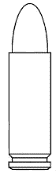 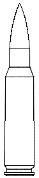 ----------średnica pocisku 
do 20 mmGRANATY RĘCZNE 
I NASADKOWEG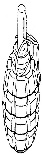 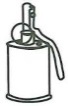 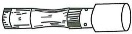 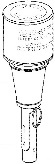 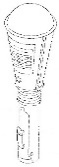 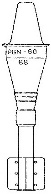 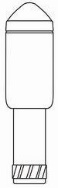 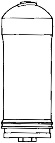 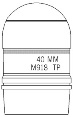 -----AMUNICJA ARTYLERYJSKAA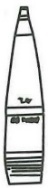 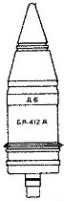 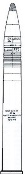 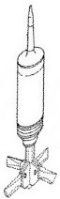 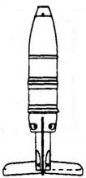 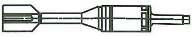 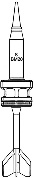 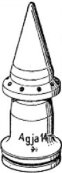 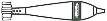 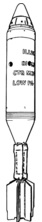 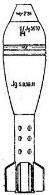 A1-3 (amunicja artyleryjska)A4 (amunicja moździerzowa)AMUNICJA RAKIETOWAR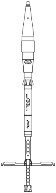 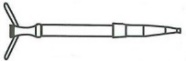 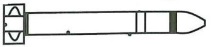 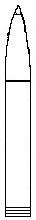 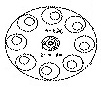 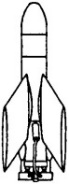 -----MINY PRZECIWPIECHOTNEMM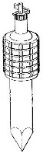 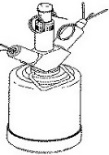 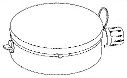 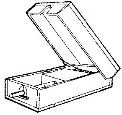 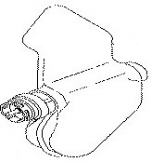 średnica poniżej 
20 cmMINY PRZECIWPANCERNE MD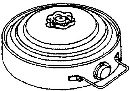 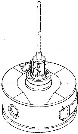 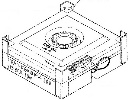 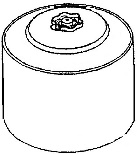 średnica powyżej
20 cmBOMBY B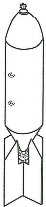 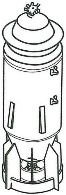 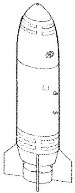 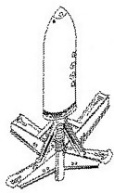 ----------BOMBY KASETOWE
SUBAMUNICJASUB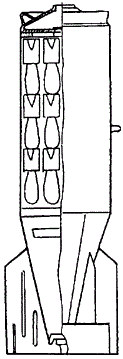 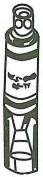 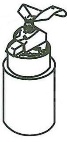 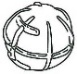 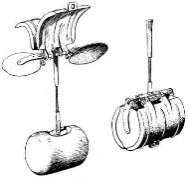 ----------AMUNICJA MORSKAAM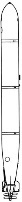 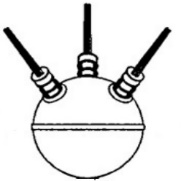 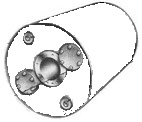 ----------MATERIAŁY WYBUCHOWEMW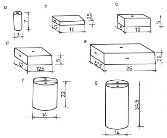 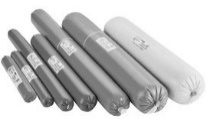 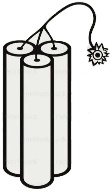 ----------Jeżeli jesteś w stanie, określ i wpisz na pierwszej stronie formularza zgłoszeniowego, który z przedmiotów przypomina znalezisko np. granat ręczny F1 ma kod G 1.Jeżeli podczas znalezienia przedmiotu zostały wykonane zdjęcia, załącz je do zgłoszenia (tylko mailem). niewybuchy.zgloszenia@ron.mil.pl                        TEL: 261-657-261                         FAX: 261-657-260Jeżeli jesteś w stanie, określ i wpisz na pierwszej stronie formularza zgłoszeniowego, który z przedmiotów przypomina znalezisko np. granat ręczny F1 ma kod G 1.Jeżeli podczas znalezienia przedmiotu zostały wykonane zdjęcia, załącz je do zgłoszenia (tylko mailem). niewybuchy.zgloszenia@ron.mil.pl                        TEL: 261-657-261                         FAX: 261-657-260Jeżeli jesteś w stanie, określ i wpisz na pierwszej stronie formularza zgłoszeniowego, który z przedmiotów przypomina znalezisko np. granat ręczny F1 ma kod G 1.Jeżeli podczas znalezienia przedmiotu zostały wykonane zdjęcia, załącz je do zgłoszenia (tylko mailem). niewybuchy.zgloszenia@ron.mil.pl                        TEL: 261-657-261                         FAX: 261-657-260Jeżeli jesteś w stanie, określ i wpisz na pierwszej stronie formularza zgłoszeniowego, który z przedmiotów przypomina znalezisko np. granat ręczny F1 ma kod G 1.Jeżeli podczas znalezienia przedmiotu zostały wykonane zdjęcia, załącz je do zgłoszenia (tylko mailem). niewybuchy.zgloszenia@ron.mil.pl                        TEL: 261-657-261                         FAX: 261-657-260Jeżeli jesteś w stanie, określ i wpisz na pierwszej stronie formularza zgłoszeniowego, który z przedmiotów przypomina znalezisko np. granat ręczny F1 ma kod G 1.Jeżeli podczas znalezienia przedmiotu zostały wykonane zdjęcia, załącz je do zgłoszenia (tylko mailem). niewybuchy.zgloszenia@ron.mil.pl                        TEL: 261-657-261                         FAX: 261-657-260Jeżeli jesteś w stanie, określ i wpisz na pierwszej stronie formularza zgłoszeniowego, który z przedmiotów przypomina znalezisko np. granat ręczny F1 ma kod G 1.Jeżeli podczas znalezienia przedmiotu zostały wykonane zdjęcia, załącz je do zgłoszenia (tylko mailem). niewybuchy.zgloszenia@ron.mil.pl                        TEL: 261-657-261                         FAX: 261-657-260Jeżeli jesteś w stanie, określ i wpisz na pierwszej stronie formularza zgłoszeniowego, który z przedmiotów przypomina znalezisko np. granat ręczny F1 ma kod G 1.Jeżeli podczas znalezienia przedmiotu zostały wykonane zdjęcia, załącz je do zgłoszenia (tylko mailem). niewybuchy.zgloszenia@ron.mil.pl                        TEL: 261-657-261                         FAX: 261-657-260